BAŞLIKMezunlarımızla Meslek SohbetleriGÜNDEM MADDELERİGÜNDEM MADDELERİMezunlarımızın mesleki deneyimlerini paylaşmasıMezunlarımızın anılarını paylaşmasıMezunlarımızın beklentilerinin alınmasıTemennilerin paylaşılmasıKAPSAMMezunlarla Meslek Sohbetlerinin ilki Prof. Dr. Salih CEYLAN’ın öncülüğünde 11 Ocak 2023’te Zoom üzerinden çevrimiçi gerçekleştirilmiştir. Etkinlik kapsamında mezunlarımızın mesleki deneyimleri, anıları, beklentileri temelinde bir sohbet gerçekleştirilmiştir. Keyifli ve duygu dolu bir etkinlik gerçekleştirilmiş, mezunlarımızın görüş ve önerileri doğrultusunda yeni etkinliklerin planlanması kararı alınmıştır. Geleceğe yönelik temenniler ile etkinlik sonlandırılmıştır. Toplantı Katılımcıları:Prof. Dr. Salih CEYLANProf. Dr. Firdevs SAVİ ÇAKARDoç. Dr. Mehmet Can ÇİFTÇİBAŞIDoç. Dr. Çiğdem KARABACAK ATAYDoç. Dr. Zuhal ÇELİKTÜRK SEZGİN Dr. Öğr. Üyesi Abdul Samet DEMİRKAYAÖğr. Gör. Mustafa YELEREğitim Fakültesi Mezunlarımız TOPLANTI FOTOĞRAFLARI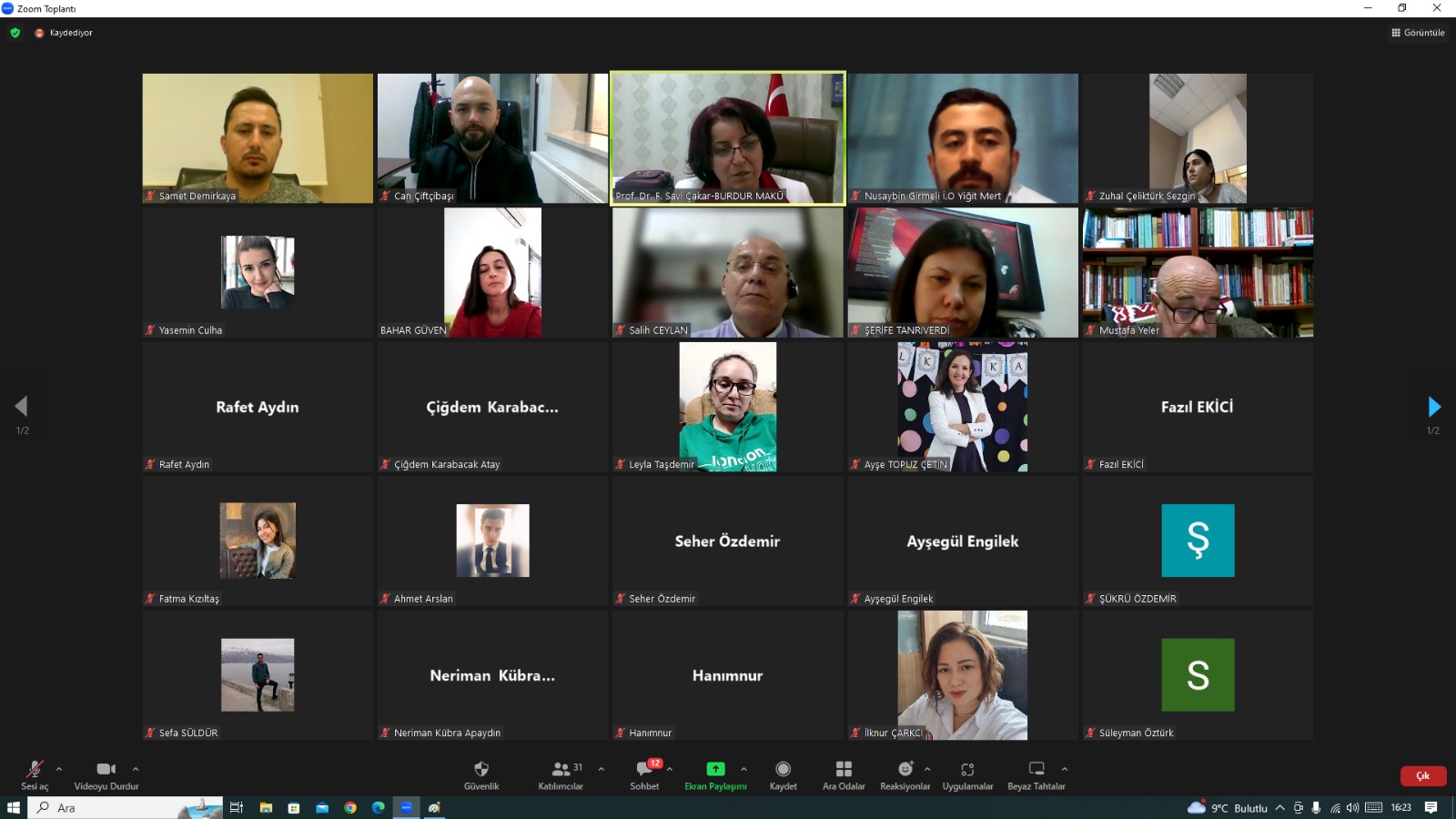 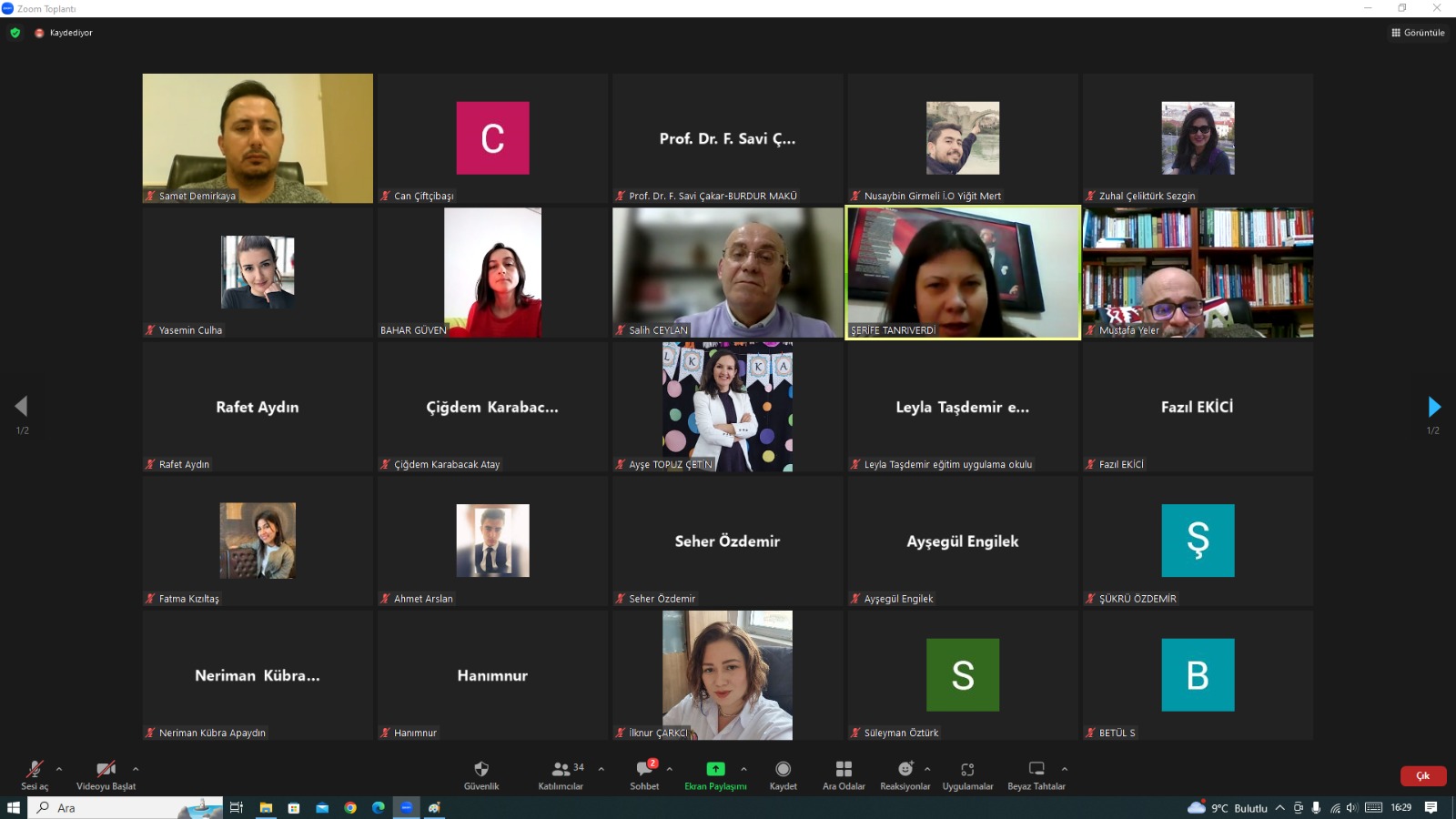 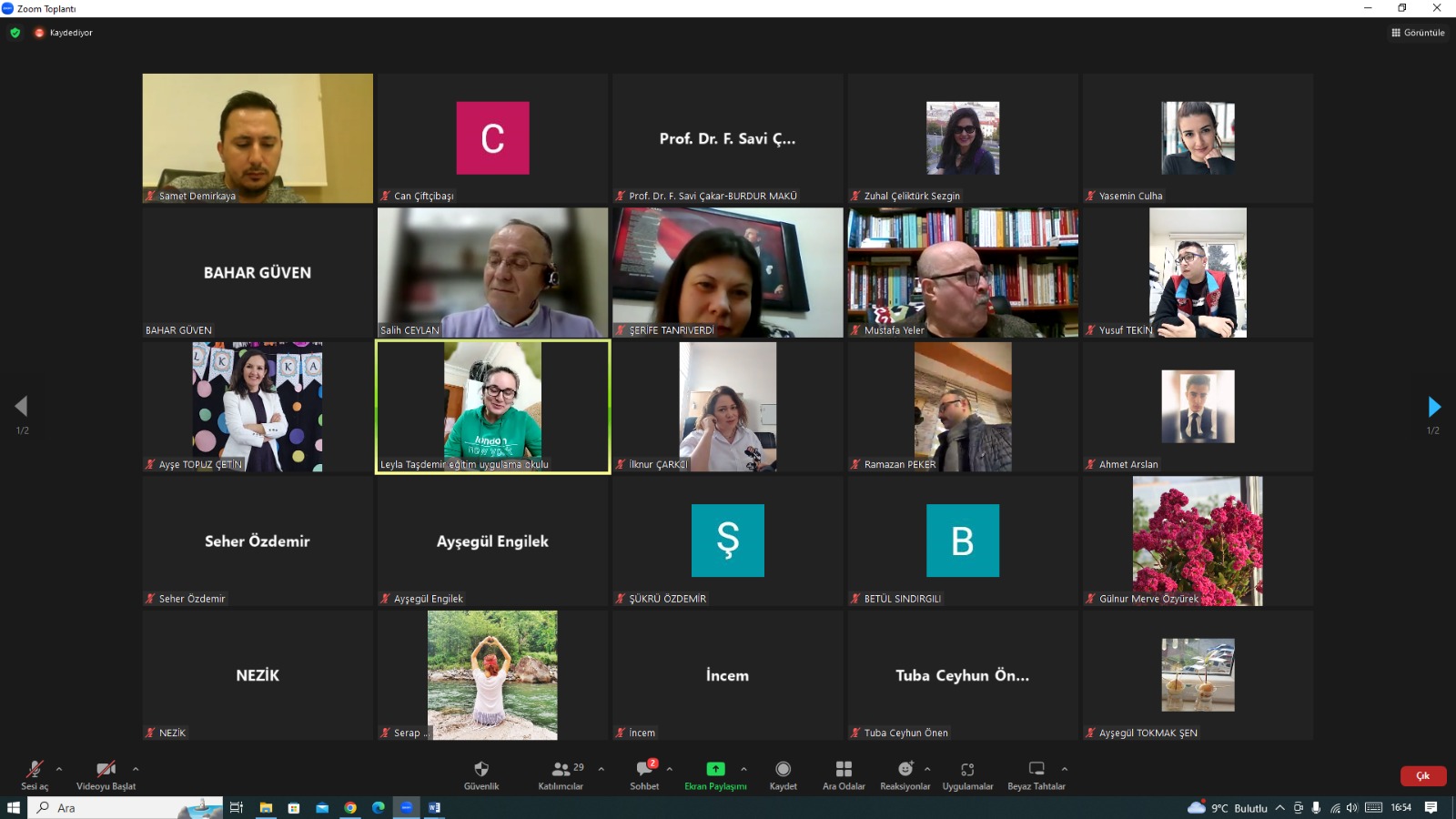 